SaksfremleggGF 19. juni 2021 Drøfting av utkast til nye grunnregler
Kort fremstilling Hovedstyret legger med dette frem et utkast til nye grunnregler til drøfting ettersom det over tid har blitt registrert ønske og behov for å revidere gjeldende grunnregler for Sjømannskirken. Hovedstyret har sammen med administrasjonen arbeidet med denne saken i hele inneværende periode. Det tas sikte på å vedta nye grunnregler på neste generalforsamling sommeren 2023. Hovedstyrets forslag til vedtak:Generalforsamlingen har drøftet utkastet til nye grunnregler for Sjømannskirken. Hovedstyret tar momentene fra drøftingen med i det videre arbeidet og legger frem en sak på neste generalforsamling med tanke på vedtak av nye grunnregler. Utfyllende saksinformasjonDet utkastet som legges frem innebærer en ny redigering av grunnreglene. Ettersom gjeldende grunnregler og utkastet til nye grunnregler, ikke har samme oppbygning har man funnet det best å ikke sammenstille de to. Følgende grep er tatt: Et hovedsiktemål med revisjon av grunnreglene er å sette organisasjonen i best mulig stand til å virkeliggjøre sitt formål. Dette aktualiserer hva som er hensiktsmessig ansvarsfordeling mellom generalforsamling og hovedstyre og mellom hovedstyre og administrasjon v/generalsekretær. Man vil se at den rent «historiske delen» i gjeldende grunnregler, er tatt ut.En særlig utfordring ligger i å organisere Sjømannskirkens arbeid i utlandet på en hensiktsmessig måte. Her vil det ofte være store lokale variasjoner med hensyn til antall personer som slutter opp om Sjømannskirkens arbeid og graden av kontinuitet som kan forventes. Utkastet forsøker å fremheve de positive mulighetene som ligger i vedkommende kirkeråds arbeid, jf. utkastets punkt 10.3.2, som bygger på tilsvarende formulering for norske menighetsråd.På generalforsamlingen i 2018 kom det opp spørsmål om hvorvidt det skal stilles krav om at bare medlemmer i Sjømannskirken kan velges til hovedstyret. Dette vil være et tema som kan drøftes i forbindelse med utkastet som nå fremlegges. Covid-19 pandemien har aktualisert spørsmålet om gjennomføring av generalforsamlinger uten fysiske møter. De endringer som ble vedtatt i desember 2020 er innarbeidet i utkastet, jf.punkt  6. Sjømannskirkens arbeid har endret karakter på flere vis. Tidligere var arbeidet drevet ut fra sjømannskirker lokalisert i havnebyer og sjømannskirkene lokalisering varierte alt ettersom hvor norske skip og skip med norsk mannskap anløp. I våre dager har arbeidet endret seg på flere områder. Målgruppene har blitt flere ved at Sjømannskirken nå betjener turister, norske som er ansatte i norske og utenlandske firma, studenter og nordmenn som har emigrert til andre land. I tillegg til dette finner vi nå nordmenn ikke bare i havnebyer, men på langt flere steder enn før. Forholdene nevnt ovenfor aktualiserer en vurdering av grunnreglenes § 7.6 d, som tillegger generalforsamlingen å «vedta hvor SJØMANNSKIRKEN skal drive fast virksomhet.». Denne bestemmelsen har som bakgrunn den tiden hvor all virksomhet i Sjømannskirken hadde utgangspunkt i en fysisk bygning, en sjømannskirke. I dag er 21 av 49 enheter i utearbeidet uten faste lokaler. I tillegg til dette er det også en klar tendens at flere av de stasjonære enhetene betjener større områder og dermed får karakter av å være ambulerende tjenester. Eksempler er på dette er sjømannskirkene i Sveits og Berlin.  Dette aktualiserer spørsmål om å endre de regler som gjelder nå med hensyn til å treffe beslutning om hvor Sjømannskirken skal drive virksomhet.En annen paragraf som det kan være grunn til å stille spørsmålstegn ved er § 16 i någjeldende grunnregler. Denne paragrafen gir hovedstyret kompetanse til å frata en person et tillitsverv dersom vedkommende åpenbart arbeider på tvers av Sjømannskirkens formål. En er ikke kjent med at bestemmelsen har blitt anvendt og det kan derfor reises spørsmålet om hvorvidt det er behov for en slik bestemmelse. På den annen side inngår Sjømannskirken på flere steder kontrakter med frivillige medarbeidere som skriver under på en taushetserklæring, som hvis den brytes terminerer statusen som frivillig medarbeider.   Formålstjenlige og hensiktsmessige grunnregler er et stort gode for en demokratisk organisasjon som Sjømannskirken. Delegatene inviteres derfor til å komme med synspunkter på det fremlagte utkastet til nye grunnregler. Det er ikke lagt noen begrensning på hvilke tema som kan tas opp under denne drøftingen, men det er likevel ønskelig at generelle spørsmål vies størst oppmerksomhet.VedleggUtkast til nye grunnreglerProsess videre --- slutt på innstilling ---Hovedstyret vil på basis av synspunktene som kommer frem under generalforsamlingens behandling, fremme et konkret forslag til nye grunnregler med sikte på realitetsbehandling på generalforsamlingen i 2023.Saksbehandler:Jeffrey Huseby 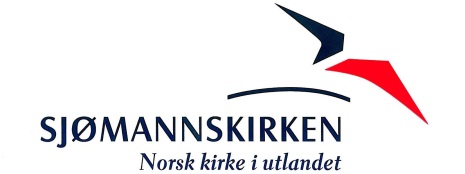 Behandlende organMøtedatoGeneralforsamling 202119.06.21